Assemblée générale ordinaire de la S.D.S.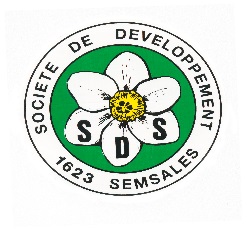 Vedredi 20 mai 2016 à 20h00Nouvelle école Semsales1.	Ouverture de l'assembléeMesdames, Messieurs, chers membres et invités,Au nom du comité de la société de développement de Semsales je vous souhaite la bienvenue à notre traditionnelle assemblée générale annuelle. Nous saluons particulièrement les membres d’honneur et les membres fidèles de la SDS. C’est avec plaisir qu'on vous accueille toutes et tous à notre assemblée annuelle. Je voudrais saluer la présence de : M. les  Conseiller communal Marti Hansjörg, Frey Marcel, Christophe MonneyM. Thomas Steiner, Directeur de l’Union fribourgeoise du tourisme. Les sociétés de développements voisines de Granges, Mme Monnard Marie-France et Nathanaël Girard,        D’Attalens, Savoy Gilbert et Alin Magnani, et l’office du tourisme de Chatel-St-Denis, Morel Tobie et Maillard Michel.Les délégués des sociétés locales : Elisabeth Vuichard pour le chœur mixte.Et le comité de la SD : Chantal Eisele, Eric Charrière, Patrick Helfer, Christophe Monney responsable de la section patrimoine, Sébastien Grand mon collègue président de la SDSExcusé : Fabien DemierreLes personnes suivantes se sont excusées pour l’assemblée de ce soir. M. Michel Chevalley, Préfet de la Veveyse et Président de la Région Glâne Veveyse.René Buclin, Christophe Grand, Jean-Pierre Giller, Guy-Pierre Ducrot, Caroline Vauthey27 membres présents et 6 invités.Pour les personnes absentes lors de la dernière assemblée, des PV sont à votre disposition sur la table à l'entrée de la salle ou il était également disponible sur notre site internet.Avant de poursuivre, je vous demande de bien vouloir observer une minute de silence en mémoire des personnes disparues cette année.  Merci2.	Nomination des scrutateursJe demande Laurence Gendre et Fredy Jordil de bien vouloir officier comme scrutateur pour cette assemblée. Pour rappel, seuls les membres actifs, c’est à dire les personnes domiciliées ou exerçant une activité dans la commune, ont voix délibérative. J'invite les membres externes ainsi que vous tous à vous exprimer dans les divers. 3.	Approbation du procès-verbal de la dernière assemblée générale ordinaireSi personne ne voit d'inconvénient le procès-verbal de l’assemblée du 29 mai 2015 ne va pas être lu. Il était disponible sur le site internet ou à l’entrée de la salle. Quelqu’un a-t-il des questions ou des remarques sur le dernier PV ?Aucune remarqueSi ce n’est pas le cas, on va passer maintenant au vote à mains levées. Tous ceux qui acceptent le PV de la dernière assemblée sont priés de lever la main. Le PV est accepté à l'unanimitéMerci4.	Compte de l’exercice 2015 et rapport des vérificateurs de comptesJe passe la parole à notre caissier Éric pour la présentation des comptes de l’exercice précédent.Rapport des vérificateurs de comptes.Les comptes 2015 ont été vérifiés par Caroline Vauthey et                                   . Le comité les remercie pour leur travail et leur dévouement. Je prie l'assemblée de bien vouloir accepter les comptes 2015 à mains levées, d'en donner décharge au caissier, aux vérificateurs et au comité.Accepté à l'unanimité.MerciJe remercie Eric pour son travail sérieux, clair et précis qu'il exerce depuis de très nombreuses années.Les comptes sont maintenant bouclés. Nous pouvons distribuer la partie du bénéfice de la désalpe 2015 à la société du chœur mixte que je remercie pour l’excellente collaboration. 5. Rapport d'activité section patrimoineJe passe la parole à Christophe Monney pour le rapport de la section patrimoine année 20156. Rapport d’activités 2015 et rapport des présidentsJe passe la parole à Sébastien pour le rapport d'activités 2015Janvier 2015Courant janvier nous avons déposé l'éclairage de Noël.Le 14 janvier nous avons fait le débriefing de la désalpe devant une excellente fondue.Mars 2015Le 25 mars, les propriétaires de troupeaux étaient convoqués à notre rencontre annuelle afin de discuter de l’organisation de la désalpe passée et des choses à améliorer. Le 26 mars, nous avons été invités à Granges par le Kiwanis afin de recevoir un don. Cet argent sera investi pour l’entretien des places de jeux de la commune.Avril mai 2015Durant le mois d’avril, nous avons participé aux différentes assemblées générales des autres sociétés de développement ainsi qu’à l’assemblée générale de l’union Fribourgeoise du tourisme qui s’est déroulé à Semsales.Notre organisateur de voyages Eric nous a concocté une sortie à Lisbonne du 30 avril au 3 mai. Que d’aventures durant ce voyage mémorable pour tous les participants.Le 23 mai le comité a distribué les fleurs dans le village et l’apéro de remerciement de la désalpe 2014 s’est déroulé à la vieille église. Nous tenons sincèrement remercier les nombreuses personnes qui prennent soin des géraniums à travers le village. Nous avons besoin de votre aide pour nettoyer ces fleurs et les arroser. Chaque année nous comptons sur vous. Demain matin le village sera fleuri et nous vous attendons nombreux à l’apéro de remerciement.Notre assemblée générale s'est déroulée le 29 mai à la nouvelle école comme ce soir. Juin 2015Le 28 juin nous avons accepté l’invitation à l’apéro du tournoi sekulicJuillet 2015Marc et moi sommes allés le 11 juillet représenter la Désalpe au marché folklorique de Vevey. Nous sommes présents avec l'office du tourisme et les sociétés de développement de Granges et d'Attalens. Nous distribuons du fromage et de la cuchaule avec la moutarde de bénichon. 17 et 18 juillet Comme l'année précédente, nous avons fait la tournée des chalets sur 2 jours. De chalet en chalet nous profitons du paysage, de la Désalpe, tout en dégustant les produits du chalet avec un café ou un verre de vin. S'ils ont encore des détails à voir pour la désalpe c'est aussi l'occasion d'en discuter.Nous remercions les propriétaires pour l'accueil qu'ils nous réservent.Septembre 2015Les préparatifs de la désalpe étant presque terminée, il est temps de commencer le montage de la fête. Octobre 20152-3 octobre  - La 32 ème DésalpeLe comité de la société de développement était associé cette année au cœur mixte la Caecilia pour la cantine et le bar des bûcherons ainsi que la guggenmusik la frénégonde pour le bar. Nous tenons encore à tous les remercier, que ce soit les sociétés qui nous accompagnent, les personnes qui prennent des responsabilités, la commune, les personnes qui nous mettent à disposition du matériel ou des locaux. Sans elles nous ne pourrions plus organiser cette magnifique fête, d'année en année nous pouvons compter sur elles.Après avoir fini la préparation de la place de fête le vendredi soir, nous allons traditionnellement rendre visite au près du vin cuit. L'accueil et l'ambiance est toujours aussi formidable. Cette année encore les XX cuits et les pâtissières du village nous ont mijoté de très bonnes choses pour nos stands du marché. Cuchaule, bricelet, pain d’anis, biscuits, pâtisseries et vin cuit. Nous les remercions pour leur travail.Samedi 2 octobre, jour de la désalpe. Nous sommes prêt, le marché se mets en place de très bonne heure. Les visiteurs arrivent pour parcourir le marché artisanal et regarder les troupeaux magnifiquement décorés.Cette année, les bûcherons nous ayant fait part de leur envie de ne plus tenir leur bar, il a été englobé dans l’organisation. Le chant s’est merveilleusement occupé de l’organisation. Suite à une séance avec Christophe Huwiler, un accord a été conclu pour le montage du bar ainsi que pour le matériel. Christophe nous a aussi aidé à l’organisation de cette première fois.Le groupe de musique apporta une couleur musicale chaleureuse durant toute l’après-midi, de même que les sonneurs de cloches. Quant aux joueurs de cors des Alpes et lanceurs de drapeaux, ils continuent de performer et le public ne s'en lasse pas.Pour la partie populaire du soir, un orchestre a su dynamiser l'ambiance en offrant une musique champêtre de très bonne qualité et appréciée par le nombreux public. Nous n'avons pas oublié de faire un apéro officiel qui se déroula dans le bar. Une famille fut récompensée pour leur 30ème passage, la famille Berthoud Wiliam et Louis, d'autres propriétaires ont reçu un cadeau, la famille de Fabien Demierre, la famille Marcel Demierre et la famille d’Arthur Tercier pour leur 10ème année et Yves Droux pour ses 3 ans. La cantine était complète pour les féliciter comme il se doit.Nous tenons à remercier les nombreux propriétaires qui nous font l'honneur de venir en famille sous cantine le soir pour manger, saluer un collègue récompenser et terminer en beauté cette journée.Fin octobre nous avons enlevé les fleurs.Décembre 2015Après avoir rapidement rangé la désalpe et fait la critique de cette magnifique manifestation, voici de nouveau le temps de notre dernière mission de l'année. Un soir de décembre nous avons installé les décorations lumineuses.Le mot des présidentsComme on l'a dit Séb dans son rapport, la SDS continue à illuminer le village à noël et à le décorer avec ces géraniums. L'année dernière je vous parlais que la SDS et les bucherons de Semsales allait installer des passages pour facilité l'accès sur nos sentiers pédestres. Ils n’ont pas été posé l'été dernier mais son en train d'être installé ses jours. En effet les bucherons de la commune, par l'intermédiaire de Christophe Huwiler, m'a confirmé qu’ils allaient les posés cette semaine si la météo le permettais. Les sentiers pédestres ne sont plus du ressort de la société de développement, mais nous trouvons normal de s'investir pour améliorer l’accueil des visiteurs de notre village et des Semsalois nombreux à parcourir les sentiers pédestres. Le week-end nombreux sont les badauds à venir en train jusqu'à Semsales et de continuer leurs chemins vers le La chapelle du Niremont, les Alpettes ou le Niremont. Leur chemin peut continuer ensuite vers Rathvel et les Paccots qui ont eux aussi des chemins entretenu parfaitement. Il est important pour nous que toute la région de la Veveyse soit bien desservit pour accueillir les visiteurs. Il y a quelques semaines nous sommes allé avec Sébastien à l'assemblé de l'office du tourisme de Châtel-st-Denis/Les Paccots et la région, nous avons pu constater que l'accueil des touristes est très important. Le directeur de l'union Fribourgeoise du tourisme, Thomas Steiner de Semsales, nous a fait une présentation chiffré sur une manifestation, et à notre grande fierté se fut la désalpe. Un calcul très savant dit qui que chaque visiteurs dépense en moyenne 73 frs pendant la journée de la désalpe. Ils vont dépenser cette argent dans les commerces, les restaurants pendant la manifestation mais égalent après lors d'une visite dans la région. Alors avec des aditions, des multiplications et toute une étude derrière, une désalpe à Semsales rapporte près d'un million de francs à  la région. C’est pourquoi l'accueil des touristes est très important.Je vais faire un petit retour sur la désalpe 2015. Une nouvelle édition qui s'est déroulé sans les moindres soucis. Un grand nombre de touristes, des troupeaux magnifiquement décorer, un marché artisanal qui attire un grand nombre de marchand et avec des bénévoles souriant pour accueillir les touristes, voici la recette du succès de la désalpe. Nous avons pu compter sur une société du chœur mixte extraordinaire avant, pendant et après la fête. Un grand merci à toute la société. On tient à remercier nos fidèles de la désalpe, Gérard Curty qui fait les liens avec les propriétaires des troupeaux, Jean-Pierre Giller qui s'occupe de récolté les biscuits auprès des pâtissières du village, l'homme a tout faire de la désalpe Daniel le mari de Chantal, l'équipe des vins cuits et notre speaker Yvan Hunziker, la guggenmusik qui s’est très bien occupé du bar. Un Grand merci également aux nombreux bénévoles. Pour les deux prochaines éditions on a le plaisir de collaborer pour la première fois avec la fanfare de Semsales.Nous tenons également à remercier la commune de Semsales pour son grand soutient, à nos fidèles entreprise de Semsales pour le prêt de véhicules et divers matériels.Avant de vous donner la parole dans les divers, ont tiens avec mon collègue président Sébastien à remercierle comité de la SDS qui nous supporte, car deux Grand à supporter je vous dit que cela n'est pas facile.7.          DiversLes divers sont ouverts. Je vous donne la parole pour toutes questions remarques ou pour diverses informations.Mme Pagani aimerait organiser un vide grenier ou coffre ouvert sur la place de la vieille église et demande l’intérêt de la SdS. Le comité en discutera en interne. Salutations de L’OT de Chêtel-St-Denis et la Région données par Michel Maillard, remerciement pour la très bonne collaboration avec la SdS. Michel relève le point qu’une petite société comme la SdS organise une manifestation de grande envergure et remercie la SdS. Il propose l’aide de l’OT pour la communication externe.Gérard Curty demande qui organisera la Désalpe 2016, le comité lui répond qu’il y aura la fanfare seule pour les années 2016 et 2017 comme organisateurs avec la SdS.Marc Grand remercie Thomas Steiner pour son engagement et son travail à l’Union Fribourgeoise du Tourisme.8.	Clôture de l'assembléeSi plus personne ne souhaite s’exprimer dans le cadre de cette soirée, je clos cette assemblée générale ordinaire de la SDS en remerciant la Commune pour nous avoir mis à disposition cette salle et vous invite à poursuivre la soirée en partageant le verre de l’amitié.Au nom de la société de développement, et au nom du comité, je vous souhaite une excellente fin de soirée.Semsales, le 29 mai 2015 			Sébastien et Marc Grand co-présidents